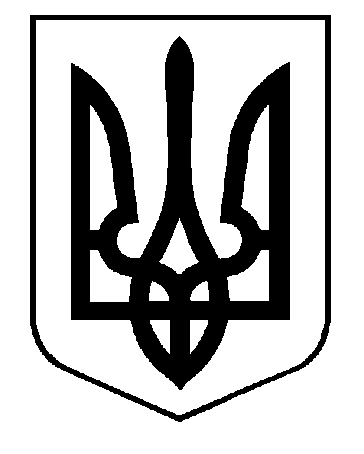 УКРАЇНАВИКОНАВЧИЙ КОМІТЕТСАФ’ЯНІВСЬКОЇ СІЛЬСЬКОЇ РАДИ ІЗМАЇЛЬСЬКОГО РАЙОНУ ОДЕСЬКОЇ ОБЛАСТІРІШЕННЯ24 березня 2022 року									     №  28Про надання ХХХХХХХХХХХХ ,ХХХХХХХХХХ, статусу дитини, позбавленоїбатьківського піклуванняВідповіднодо ст. 34 Закону України «Про місцеве самоврядування в Україні», п. 24 постанови Кабінету Міністрів України № 866 від 24.09.2008 р. «Питання діяльності органів опіки та піклування, пов’язаної із захистом прав дитини», розглянувши наявні документи ХХХХХХХХХХХХ, ХХХХХХХХХХ, (свідоцтво про народження: серія ХХХХХХХ, видане ХХХХХХХХ виконавчим комітетом Саф’янської сільської ради Ізмаїльського району Одеської області, актовий запис № 14 від 22.07.2010 року; рішення Ізмаїльського міськрайонного суду Одеської області від 27.01.2022 р. справа № 946/8219/19 про позбавлення батьківських прав батьків), яка тимчасово влаштована в сім’ю бабусі, виконавчий комітет Саф’янівської сільської ради Ізмаїльського району Одеської областіВИРІШИВ:Надати ХХХХХХХХХХХХ, ХХХХХХХХХХ, статус дитини, позбавленої батьківського піклування.Контроль за виконанням даного рішення покласти на заступника Саф’янівського сільського голови Ізмаїльського району Одеської області Чепоя І. Г.Саф’янівський сільський голова                                                              Наталія ТОДОРОВА